Léiw MemberenDat hei beschreift der FAL hir nei Initiative fir d‘Joer 2023 !Et geet nach mol drëm fir besonnesch Aktiounen op den Wee ze bréngen déi eisem Flugsport hëllefräich sinn. Déi gewënschten „hëllefräich“ sollt sech un des e puer grousse Themen orientéieren:- Nowuess- Begeeschterung bei eis selwer mee och beim groussen Public fir eisen Sport- negativ Aspekter vun eisen Aktivitéiten oder déi eisen Aktivitéiten eventuell ugehaangen gin mussen mer verbesseren an se no baussen richteg duerstellen.Eis Federatioun ass eng „Sportfederatioun“! Den Sport ass deen méiglechen siichtbaren Deel vun eisen Aktivitéiten. Sport gëtt och vun allen Autoritéiten gefërdert an ënnerstëtzt, awer keng „Amusements-Aktivitéiten“. Dofir ass et eis wichteg fir virun allem déi sportlech Säiten vun all eisen an ären Aktivitéiten no vir ze bréngen.Et feelt an eisem Sport, esou wéi op villen aneren Platzen, un Nowuess op der enger Säit an un Fräiwëllegen mat deem néidegen Engagement an mat Erfarung op der anerer Säit.Mir wëllen also Ustéiss gin fir an all Veräin Iddien zesummenzedroen an Projeten auszeschaffen mat dem Zweck fir :Nei Memberen an eis Veräiner ze kréienMat engem besonneschen Effort och Fraen fir eis Aktivitéiten ze begeeschterenD’Ausbildung an d’Kënnen vun eisen Memberen, besonnesch um sportlechen Plang, ze erneieren an ze verbesseren.Sécherheet an richtegt Behuelen bei der Ausféierung vun eisem Sport ze analyséieren an unzepassen resp. ze verbesseren an breet ze trëppelen.All eis Memberen ze forméieren an ze animéieren fir sportlech täteg ze gin fir sech och bei nationalen an internationalen Concoursen mat aner Sportler ze moossen. D’Ausbildung an d’Opstellen vun Kaderen fërderen fir déi sportlech Aktivitéiten ze begleeden.Et entstinn bei iech bestëmmt och nach aner Iddien déi änlech Zwecker verfollegen…..leet eis se duer fir driwwer ze diskutéieren.All Initiativen déi am Geescht vun deem viraus Beschriwwenen kënnen wierken wëllen mir begleeden an finanziell ënnerstëtzen.Dofir sinn an eisem Budget fir d‘ Joer 2023 insgesamt 15.000,-€ ageplangt. Projeten déi der iech ausdenkt mussen net onbedéngt an der Saison 2023 ofgeschloss gin. Nee, mir zéien och déi Projeten an Betruecht déi, ärem Plang no 2023 ufänken an eréischt 2024 wäerten fäerdeg gin.En Schlëssel iwwert d’ Opdeelung vun deenen 15.000,-€ gëtt et net, well dat jo vun der Unzuel an der Gréisst vun den proposéierten an akzeptéierten Projeten ofhänkt.Déi Veräiner déi matmaachen, an ech hoffen, dir alleguer, missten virun Enn Februar 2023, also virum 29/02/2023 schrëftlech un fal@pt.lu hir Iddien eraschécken.Déi néideg Informatiounen déi mer wëssen wëllen sinn :Eng detailléiert BeschreiwungD’ Erklärung vum Ziel vun ärem ProjetD’ Kontaktdaten vun der Persoun déi fir deen Projet zoustänneg assEn Zäitplang mat Ufank, eventuell Frequenz an Enn.D’Unzuel vun ären Memberen déi un der Organisatioun an Ausféierung bedeelegt sinnEng Zuel an eng Beschreiwung vun den Zilpersounen vun ärem Projet.En Budget iwwer ären finanziellen Opwand.Mir wäerten innerhalb vun engem Mount also bis zum 31 Mäerz 2023, all är Virschléi duerchkucken an mat iech diskutéieren, fir dann all déi Projeten mat valabelem Plang an richtegen Zieler eraus ze sichen.Nach emol: déi zu ärem Veräin gehéierend „normal Aktivitéiten“ wei z. B.: Sécherheetstraining fir den Veräin, Piloten-Training, alldeeglecht Material, Bastel-Atelieren fir är Memberen asw...asw wëllen mer net mat finanzéieren; et muss schonn en Effort sinn deen iwwert dat Normaalt ewech geet.  E puer Iddien déi kennen goen wier z.B.: eng „Porte ouverte“ wou e puer Branchen kënnen matmaachen, en Virtrag iwwer Sécherheet am gesamten Flugsport mat Zougank fir jiddereen (och evt. Net-Memberen), eng besonnesch Aktioun an allen (oder e puer) Schoulen fir jonk Leit ze begeeschteren, en Concours mat an iwwert d‘Fliegerei wou all Mënsch ugereegt geet fir matzemaachen, asw...asw..! All Projet muss zumindest enger gesamter Branche (also net nëmmen engem Veräin) an am beschten der ganzer Fligerei zeguttkommen.Mat beschten Gréiss,Fédération Aéronautique Luxembourgeoise a.s.b.l.Frank Engel     President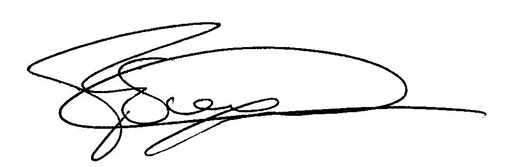 